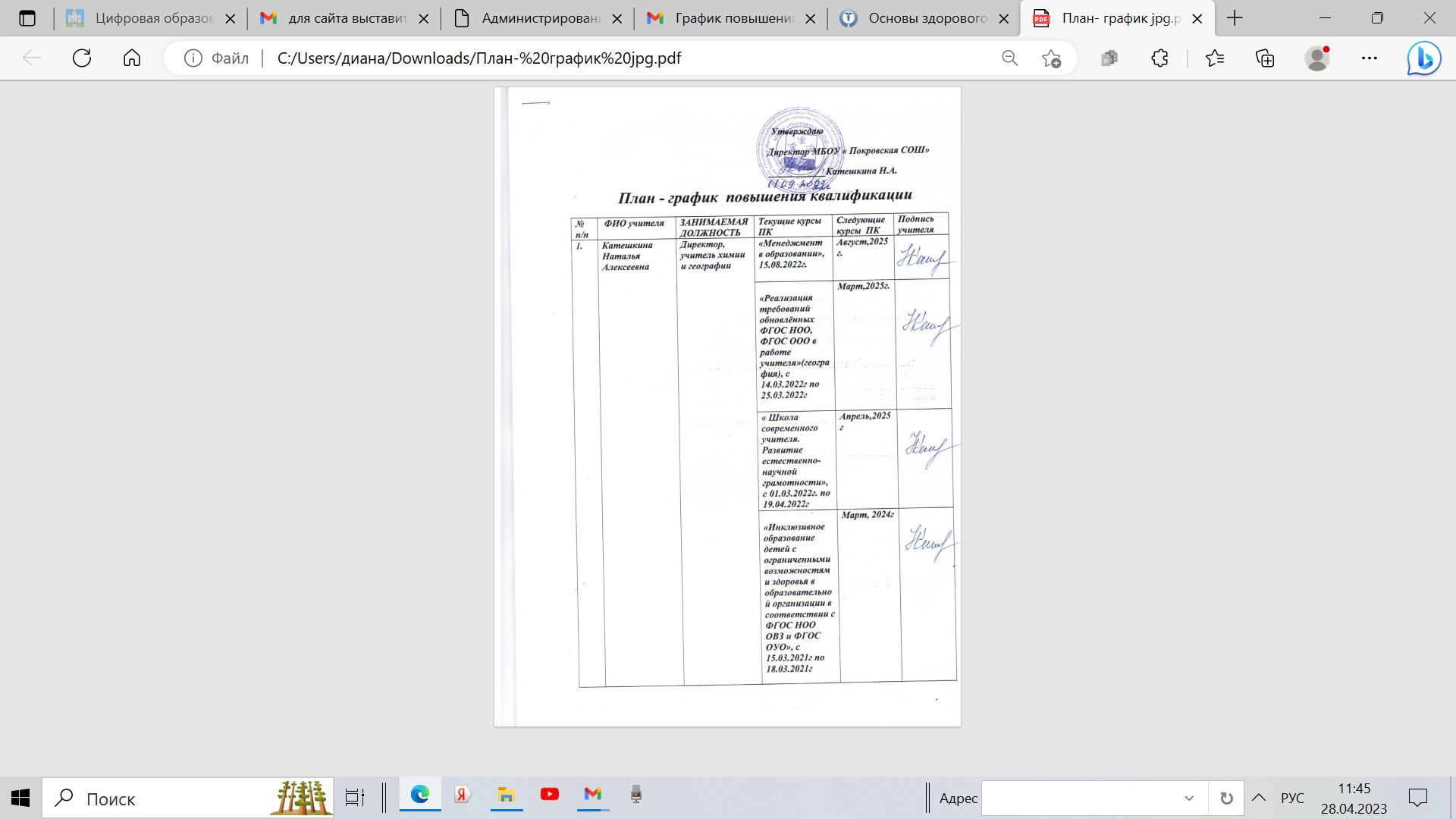 2.ЛебедеваЛюдмилаСергеевнаЗам. директора по УВР, учитель начальных классов«Реализация требований обновлённых ФГОС НОО, ФГОС ООО в работе учителя»( учитель начальных классов), с 22.03.2022г-01.04.2022г. по 23-27.05.2022г.«Реализация требований обновлённых ФГОС НОО, ФГОС ООО в работе учителя»( учитель начальных классов), с 22.03.2022г-01.04.2022г. по 23-27.05.2022г.«Реализация требований обновлённых ФГОС НОО, ФГОС ООО в работе учителя»( учитель начальных классов), с 22.03.2022г-01.04.2022г. по 23-27.05.2022г.Май,2025г.2.ЛебедеваЛюдмилаСергеевнаЗам. директора по УВР, учитель начальных классов«Инклюзивное образование детей с ограниченными возможностями здоровья в образовательной организации в соответствии с ФГОС НОО ОВЗ и ФГОС ОУО», с 18.03.2019г по 20.03.2019г«Инклюзивное образование детей с ограниченными возможностями здоровья в образовательной организации в соответствии с ФГОС НОО ОВЗ и ФГОС ОУО», с 18.03.2019г по 20.03.2019г«Инклюзивное образование детей с ограниченными возможностями здоровья в образовательной организации в соответствии с ФГОС НОО ОВЗ и ФГОС ОУО», с 18.03.2019г по 20.03.2019гМарт 2022г3.Найденова СветланаАнатольевнаУчитель немецкого языка«Реализация требований обновлённых ФГОС НОО, ФГОС ООО в работе учителя»(английский язык,немецкий язык)с 12.04.2022г по26.04.2022г«Реализация требований обновлённых ФГОС НОО, ФГОС ООО в работе учителя»(английский язык,немецкий язык)с 12.04.2022г по26.04.2022г«Реализация требований обновлённых ФГОС НОО, ФГОС ООО в работе учителя»(английский язык,немецкий язык)с 12.04.2022г по26.04.2022гАпрель 2025гАпрель 2025г3.Найденова СветланаАнатольевнаУчитель немецкого языка«Инклюзивное образование детей с ограниченными возможностями здоровья в образовательной организации в соответствии с ФГОС НОО ОВЗ и ФГОС ОУО», с 18.03.2019г по 20.03.2019г«Инклюзивное образование детей с ограниченными возможностями здоровья в образовательной организации в соответствии с ФГОС НОО ОВЗ и ФГОС ОУО», с 18.03.2019г по 20.03.2019г«Инклюзивное образование детей с ограниченными возможностями здоровья в образовательной организации в соответствии с ФГОС НОО ОВЗ и ФГОС ОУО», с 18.03.2019г по 20.03.2019гМарт 2022гМарт 2022г4.ШатоваОльгаВениаминовнаУчитель русского языка и литературы«Реализация требований обновлённых ФГОС НОО, ФГОС ООО в работе учителя»(русский язык и литература) с 18.04.2022г по 29.04.2022г «Реализация требований обновлённых ФГОС НОО, ФГОС ООО в работе учителя»(русский язык и литература) с 18.04.2022г по 29.04.2022г «Реализация требований обновлённых ФГОС НОО, ФГОС ООО в работе учителя»(русский язык и литература) с 18.04.2022г по 29.04.2022г Апрель 2025гАпрель 2025г4.ШатоваОльгаВениаминовнаУчитель русского языка и литературы«Инклюзивное образование детей с ограниченными возможностями здоровья в образовательной организации в соответствии с ФГОС НОО ОВЗ и ФГОС ОУО», с 18.03.2019г по 20.03.2019г«Инклюзивное образование детей с ограниченными возможностями здоровья в образовательной организации в соответствии с ФГОС НОО ОВЗ и ФГОС ОУО», с 18.03.2019г по 20.03.2019г«Инклюзивное образование детей с ограниченными возможностями здоровья в образовательной организации в соответствии с ФГОС НОО ОВЗ и ФГОС ОУО», с 18.03.2019г по 20.03.2019гМарт 2022гМарт 2022г5. МолчановаЛюбовьНиколаевнаУчитель русского языка и литературы«Преподавание русского языка и литературы в условиях реализации ФГОС основного общего образования и ФГОС среднего общего образования»с  08.02.2021г по 19.02.2021г«Преподавание русского языка и литературы в условиях реализации ФГОС основного общего образования и ФГОС среднего общего образования»с  08.02.2021г по 19.02.2021г«Преподавание русского языка и литературы в условиях реализации ФГОС основного общего образования и ФГОС среднего общего образования»с  08.02.2021г по 19.02.2021гФевраль , 2024гФевраль , 2024г5. МолчановаЛюбовьНиколаевнаУчитель русского языка и литературы«Инклюзивное образование детей с ограниченными возможностями здоровья в образовательной организации в соответствии с ФГОС НОО ОВЗ и ФГОС ОУО», с 18.03.2019г по 20.03.2019г«Инклюзивное образование детей с ограниченными возможностями здоровья в образовательной организации в соответствии с ФГОС НОО ОВЗ и ФГОС ОУО», с 18.03.2019г по 20.03.2019г«Инклюзивное образование детей с ограниченными возможностями здоровья в образовательной организации в соответствии с ФГОС НОО ОВЗ и ФГОС ОУО», с 18.03.2019г по 20.03.2019гМарт,2022гМарт,2022г6.ГубановаНатальяВладимировнаУчитель математики, физики, информатики«Реализация требований обновлённых ФГОС НОО, ФГОС ООО в работе учителя»(математика) с 18.04.2022г по 29.04.2022г«Реализация требований обновлённых ФГОС НОО, ФГОС ООО в работе учителя»(математика) с 18.04.2022г по 29.04.2022г«Реализация требований обновлённых ФГОС НОО, ФГОС ООО в работе учителя»(математика) с 18.04.2022г по 29.04.2022гАпрель 2025гАпрель 2025г6.ГубановаНатальяВладимировнаУчитель математики, физики, информатики«Финансовая грамотность в математике»с15.11.2021г по 19.11.2021г«Финансовая грамотность в математике»с15.11.2021г по 19.11.2021г«Финансовая грамотность в математике»с15.11.2021г по 19.11.2021гНоябрь 2024гНоябрь 2024г6.ГубановаНатальяВладимировнаУчитель математики, физики, информатики«Реализация требований обновлённых ФГОС НОО, ФГОС ООО в работе учителя»(информатика) с 28.03.2022г по 08.04.2022г«Реализация требований обновлённых ФГОС НОО, ФГОС ООО в работе учителя»(информатика) с 28.03.2022г по 08.04.2022г«Реализация требований обновлённых ФГОС НОО, ФГОС ООО в работе учителя»(информатика) с 28.03.2022г по 08.04.2022гАпрель2025гАпрель2025г6.ГубановаНатальяВладимировнаУчитель математики, физики, информатики« Система подготовки обучающихся к ГИА по физике» с 23.03.2020г по27.03.2020г« Система подготовки обучающихся к ГИА по физике» с 23.03.2020г по27.03.2020г« Система подготовки обучающихся к ГИА по физике» с 23.03.2020г по27.03.2020гАпрель 2023гАпрель 2023г6.ГубановаНатальяВладимировнаУчитель математики, физики, информатики«Инклюзивное образование детей с ограниченными возможностями здоровья в образовательной организации в соответствии с ФГОС НОО ОВЗ и ФГОС ОУО», с 18.03.2019г по 20.03.2019г«Инклюзивное образование детей с ограниченными возможностями здоровья в образовательной организации в соответствии с ФГОС НОО ОВЗ и ФГОС ОУО», с 18.03.2019г по 20.03.2019г«Инклюзивное образование детей с ограниченными возможностями здоровья в образовательной организации в соответствии с ФГОС НОО ОВЗ и ФГОС ОУО», с 18.03.2019г по 20.03.2019г7.БайрамкуловаДиана РуслановнаУчитель математики,  информатики« Финансовая грамотность в математике» с 15 ноября по 19 ноября 2021г« Финансовая грамотность в математике» с 15 ноября по 19 ноября 2021г« Финансовая грамотность в математике» с 15 ноября по 19 ноября 2021гНоябрь 2024гНоябрь 2024г7.БайрамкуловаДиана РуслановнаУчитель математики,  информатики«Инклюзивное образование детей с ограниченными возможностями здоровья в образовательной организации в соответствии с ФГОС НОО ОВЗ и ФГОС ОУО», с 05.09.2022г по 08.09.2022г«Инклюзивное образование детей с ограниченными возможностями здоровья в образовательной организации в соответствии с ФГОС НОО ОВЗ и ФГОС ОУО», с 05.09.2022г по 08.09.2022г«Инклюзивное образование детей с ограниченными возможностями здоровья в образовательной организации в соответствии с ФГОС НОО ОВЗ и ФГОС ОУО», с 05.09.2022г по 08.09.2022гСентябрь 2025гСентябрь 2025г8.ЛебедеваТатьянаАлексеевнаУчитель истории и обществознания«Реализация требований обновлённых ФГОС НОО, ФГОС ООО в работе учителя»(история, обществознание) с 16 мая по 03 июня 2022г«Реализация требований обновлённых ФГОС НОО, ФГОС ООО в работе учителя»(история, обществознание) с 16 мая по 03 июня 2022г«Реализация требований обновлённых ФГОС НОО, ФГОС ООО в работе учителя»(история, обществознание) с 16 мая по 03 июня 2022гИюнь 2025гИюнь 2025г8.ЛебедеваТатьянаАлексеевнаУчитель истории и обществознания«Инклюзивное образование детей с ограниченными возможностями здоровья в образовательной организации в соответствии с ФГОС НОО ОВЗ и ФГОС ОУО», с 15.03.2021г по 18.03.2021г«Инклюзивное образование детей с ограниченными возможностями здоровья в образовательной организации в соответствии с ФГОС НОО ОВЗ и ФГОС ОУО», с 15.03.2021г по 18.03.2021г«Инклюзивное образование детей с ограниченными возможностями здоровья в образовательной организации в соответствии с ФГОС НОО ОВЗ и ФГОС ОУО», с 15.03.2021г по 18.03.2021гМарт 2024гМарт 2024г9.ВолынкинСергейИвановичПреподаватель-организатор ОБЖ, учитель физической культуры«Реализация требований обновлённых ФГОС НОО, ФГОС ООО в работе учителя»( физическая культура)с 14.03.2022г по25.03.2022г.«Реализация требований обновлённых ФГОС НОО, ФГОС ООО в работе учителя»( физическая культура)с 14.03.2022г по25.03.2022г.«Реализация требований обновлённых ФГОС НОО, ФГОС ООО в работе учителя»( физическая культура)с 14.03.2022г по25.03.2022г.Март, 2025г.Март, 2025г.9.ВолынкинСергейИванович«Реализация требований обновлённых ФГОС НОО, ФГОС ООО в работе учителя»( основы безопасности жизнедеятельности), с 30.05.2022г по 10.06.2022г«Реализация требований обновлённых ФГОС НОО, ФГОС ООО в работе учителя»( основы безопасности жизнедеятельности), с 30.05.2022г по 10.06.2022г«Реализация требований обновлённых ФГОС НОО, ФГОС ООО в работе учителя»( основы безопасности жизнедеятельности), с 30.05.2022г по 10.06.2022гИюнь,2025гИюнь,2025г9.ВолынкинСергейИванович« Финансовая грамотность в ОБЖ» с 15ноября по 19 ноября 2021г« Финансовая грамотность в ОБЖ» с 15ноября по 19 ноября 2021г« Финансовая грамотность в ОБЖ» с 15ноября по 19 ноября 2021гНоябрь, 2024гНоябрь, 2024гНоябрь, 2024г9.ВолынкинСергейИванович«Инклюзивное образование детей с ограниченными возможностями здоровья в образовательной организации в соответствии с ФГОС НОО ОВЗ и ФГОС ОУО», с 18.03.2019г по 20.03.2019г«Инклюзивное образование детей с ограниченными возможностями здоровья в образовательной организации в соответствии с ФГОС НОО ОВЗ и ФГОС ОУО», с 18.03.2019г по 20.03.2019г«Инклюзивное образование детей с ограниченными возможностями здоровья в образовательной организации в соответствии с ФГОС НОО ОВЗ и ФГОС ОУО», с 18.03.2019г по 20.03.2019гМарт 2022гМарт 2022г10.МурукинаОльгаИвановнаУчитель биологии и географии«Реализация требований обновлённых ФГОС НОО, ФГОС ООО в работе учителя»(биология) с 06.06.2022г по 30.06.2022г«Реализация требований обновлённых ФГОС НОО, ФГОС ООО в работе учителя»(биология) с 06.06.2022г по 30.06.2022г«Реализация требований обновлённых ФГОС НОО, ФГОС ООО в работе учителя»(биология) с 06.06.2022г по 30.06.2022гИюнь2025гИюнь2025г10.МурукинаОльгаИвановнаУчитель биологии и географии«Инклюзивное образование детей с ограниченными возможностями здоровья в образовательной организации в соответствии с ФГОС НОО ОВЗ и ФГОС ОУО», с 05.09.2022г по 08.09.2022г«Инклюзивное образование детей с ограниченными возможностями здоровья в образовательной организации в соответствии с ФГОС НОО ОВЗ и ФГОС ОУО», с 05.09.2022г по 08.09.2022г«Инклюзивное образование детей с ограниченными возможностями здоровья в образовательной организации в соответствии с ФГОС НОО ОВЗ и ФГОС ОУО», с 05.09.2022г по 08.09.2022гСентябрь2025гСентябрь2025г11.СимакинаЛюбовьАлександровнаУчитель немецкого языка, ИЗО, музыки«Преподавание предметных областей « Искусство» ( музыка, ИЗО, искусство , МХК)и « Технология»с 09.09.2019г по 13.09.2019г«Преподавание предметных областей « Искусство» ( музыка, ИЗО, искусство , МХК)и « Технология»с 09.09.2019г по 13.09.2019г«Преподавание предметных областей « Искусство» ( музыка, ИЗО, искусство , МХК)и « Технология»с 09.09.2019г по 13.09.2019гСентябрь 2022гСентябрь 2022г11.СимакинаЛюбовьАлександровнаУчитель немецкого языка, ИЗО, музыки«Реализация требований обновлённых ФГОС НОО, ФГОС ООО в работе учителя»(английский язык,немецкий язык)с 12.04.2022г по26.04.2022г«Реализация требований обновлённых ФГОС НОО, ФГОС ООО в работе учителя»(английский язык,немецкий язык)с 12.04.2022г по26.04.2022г«Реализация требований обновлённых ФГОС НОО, ФГОС ООО в работе учителя»(английский язык,немецкий язык)с 12.04.2022г по26.04.2022гАпрель 2025гАпрель 2025г11.СимакинаЛюбовьАлександровнаУчитель немецкого языка, ИЗО, музыки«Инклюзивное образование детей с ограниченными возможностями здоровья в образовательной организации в соответствии с ФГОС НОО ОВЗ и ФГОС ОУО», с 18.03.2019г по 20.03.2019г«Инклюзивное образование детей с ограниченными возможностями здоровья в образовательной организации в соответствии с ФГОС НОО ОВЗ и ФГОС ОУО», с 18.03.2019г по 20.03.2019г«Инклюзивное образование детей с ограниченными возможностями здоровья в образовательной организации в соответствии с ФГОС НОО ОВЗ и ФГОС ОУО», с 18.03.2019г по 20.03.2019гМарт 2022гМарт 2022г12.ВолынкинаЕленаВалентиновнаУчитель начальных классов«Реализация требований обновлённых ФГОС НОО, ФГОС ООО в работе учителя»( учитель начальных классов), с 24.02.2022г по 18.03.2022г«Реализация требований обновлённых ФГОС НОО, ФГОС ООО в работе учителя»( учитель начальных классов), с 24.02.2022г по 18.03.2022г«Реализация требований обновлённых ФГОС НОО, ФГОС ООО в работе учителя»( учитель начальных классов), с 24.02.2022г по 18.03.2022гМарт2025гМарт2025г12.ВолынкинаЕленаВалентиновнаУчитель начальных классов«Инклюзивное образование детей с ограниченными возможностями здоровья в образовательной организации в соответствии с ФГОС НОО ОВЗ и ФГОС ОУО», с 18.03.2019г по 20.03.2019г«Инклюзивное образование детей с ограниченными возможностями здоровья в образовательной организации в соответствии с ФГОС НОО ОВЗ и ФГОС ОУО», с 18.03.2019г по 20.03.2019г«Инклюзивное образование детей с ограниченными возможностями здоровья в образовательной организации в соответствии с ФГОС НОО ОВЗ и ФГОС ОУО», с 18.03.2019г по 20.03.2019гМарт 2022гМарт 2022г13ПлатошкинаТатьянаНиколаевнаУчитель начальных классов«Реализация требований обновлённых ФГОС НОО, ФГОС ООО в работе учителя»( учитель начальных классов), с 05.07.2022г по27.07.2022г«Реализация требований обновлённых ФГОС НОО, ФГОС ООО в работе учителя»( учитель начальных классов), с 05.07.2022г по27.07.2022г«Реализация требований обновлённых ФГОС НОО, ФГОС ООО в работе учителя»( учитель начальных классов), с 05.07.2022г по27.07.2022гИюль2022г.Июль2022г.13ПлатошкинаТатьянаНиколаевнаУчитель начальных классов«Инклюзивное образование детей с ограниченными возможностями здоровья в образовательной организации в соответствии с ФГОС НОО ОВЗ и ФГОС ОУО», с 18.03.2019г по 20.03.2019г«Инклюзивное образование детей с ограниченными возможностями здоровья в образовательной организации в соответствии с ФГОС НОО ОВЗ и ФГОС ОУО», с 18.03.2019г по 20.03.2019г«Инклюзивное образование детей с ограниченными возможностями здоровья в образовательной организации в соответствии с ФГОС НОО ОВЗ и ФГОС ОУО», с 18.03.2019г по 20.03.2019гМарт 2022гМарт 2022г14МеркушинаВераГеннадьевнаУчитель начальных классов«Реализация требований обновлённых ФГОС НОО, ФГОС ООО в работе учителя»( учитель начальных классов), с 05.07.2022г по27.07.2022г«Реализация требований обновлённых ФГОС НОО, ФГОС ООО в работе учителя»( учитель начальных классов), с 05.07.2022г по27.07.2022г«Реализация требований обновлённых ФГОС НОО, ФГОС ООО в работе учителя»( учитель начальных классов), с 05.07.2022г по27.07.2022гИюль 2025гИюль 2025г14МеркушинаВераГеннадьевнаУчитель начальных классов«Формирование функциональной грамотности младших школьников в условиях реализации ФГОС начального общего образования» с 15.03.2021г по 02.04.2021гАпрель 2024гАпрель 2024гАпрель 2024г14МеркушинаВераГеннадьевнаУчитель начальных классов« Содержание методика преподавания курса финансовой грамотности различным категориям обучающихся»с17 мая 2021г по 28 мая 2021гМай 2024гМай 2024гМай 2024г«Инклюзивное образование детей с ограниченными возможностями здоровья в образовательной организации в соответствии с ФГОС НОО ОВЗ и ФГОС ОУО», с 18.03.2019г по 20.03.2019г«Инклюзивное образование детей с ограниченными возможностями здоровья в образовательной организации в соответствии с ФГОС НОО ОВЗ и ФГОС ОУО», с 18.03.2019г по 20.03.2019гМарт 2022гМарт 2022гМарт 2022г15.ВасинаСветланаНиколаевнаВоспитатель  ДГ« Актуальные проблемы реализации ФГОС ДО»с25-26.02.2019г по 22.-24.04.2019г« Актуальные проблемы реализации ФГОС ДО»с25-26.02.2019г по 22.-24.04.2019гАпрель 2022гАпрель 2022гАпрель 2022г15.ВасинаСветланаНиколаевнаВоспитатель  ДГ«Инклюзивное образование детей с ограниченными возможностями здоровья в образовательной организации в соответствии с ФГОС НОО ОВЗ и ФГОС ОУО», с 18.03.2019г по 20.03.2019г«Инклюзивное образование детей с ограниченными возможностями здоровья в образовательной организации в соответствии с ФГОС НОО ОВЗ и ФГОС ОУО», с 18.03.2019г по 20.03.2019гМарт 2022гМарт 2022гМарт 2022г16.БокаеваНатальяАлександровнаВоспитатель  ДГ« Актуальные проблемы реализации ФГОС ДО»с25-26.02.2019г по 22.-24.04.2019г« Актуальные проблемы реализации ФГОС ДО»с25-26.02.2019г по 22.-24.04.2019гАпрель2022гАпрель2022гАпрель2022г16.БокаеваНатальяАлександровнаВоспитатель  ДГ«Инклюзивное образование детей с ограниченными возможностями здоровья в образовательной организации в соответствии с ФГОС НОО ОВЗ и ФГОС ОУО», с 18.03.2019г по 20.03.2019г«Инклюзивное образование детей с ограниченными возможностями здоровья в образовательной организации в соответствии с ФГОС НОО ОВЗ и ФГОС ОУО», с 18.03.2019г по 20.03.2019гМарт 2022гМарт 2022гМарт 2022г